NÁRODNÁ RADA SLOVENSKEJ REPUBLIKY	VIII. volebné obdobieČíslo: CRD-1283/2021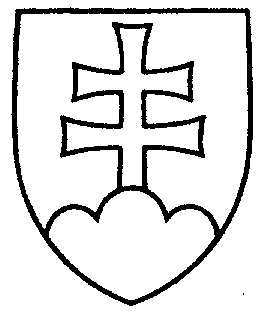 891UZNESENIENÁRODNEJ RADY SLOVENSKEJ REPUBLIKYz 25. júla 2021k návrhu poslanca Národnej rady Slovenskej republiky Miloša Svrčeka na vydanie zákona o podpore štátneho nájomného bývania a o zmene a doplnení niektorých zákonov (tlač 619) – prvé čítanie	Národná rada Slovenskej republikyr o z h o d l a,  ž eprerokuje uvedený návrh zákona v druhom čítaní;p r i d e ľ u j etento návrh zákona na prerokovanieÚstavnoprávnemu výboru Národnej rady Slovenskej republikyVýboru Národnej rady Slovenskej republiky pre financie a rozpočetVýboru Národnej rady Slovenskej republiky pre hospodárske záležitostiVýboru Národnej rady Slovenskej republiky pre verejnú správu a regionálny rozvoj aVýboru Národnej rady Slovenskej republiky pre sociálne veci;u r č u j e	ako gestorský Výbor Národnej rady Slovenskej republiky pre hospodárske záležitosti a lehotu na jeho prerokovanie v druhom čítaní vo výboroch do 
13. septembra 2021 a v gestorskom výbore do 14. septembra 2021..   PredsedaNárodnej rady Slovenskej republikyv z. Gábor  G r e n d e l  v. r.Overovatelia:Peter  D o b e š   v. r. Eduard  K o č i š   v. r.